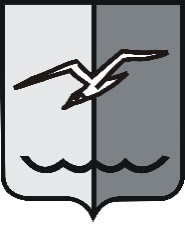 РОССИЙСКАЯ ФЕДЕРАЦИЯМОСКОВСКАЯ ОБЛАСТЬСОВЕТ ДЕПУТАТОВ городского округа ЛОБНЯР Е Ш Е Н И Еот 28.11.2023 № 229/45Об установке Мемориального памятного знакаРассмотрев обращения руководителя ЛГО МОРО ООО ВВС РФ Свороба С.Ф., неравнодушных жителей микрорайона Красная Поляна городского округа Лобня, решение комиссии по увековечению памяти выдающихся личностей и знаменательных событий в городском округе Лобня, учитывая мнения комиссии по наградам, соблюдению регламента Совета депутатов городского округа Лобня и депутатской этики, депутатов,Совет депутатов городского округа Лобня Московской области РЕШИЛ:1. Установить возле дома, находящегося по адресу: городской округ Лобня, 
ул. Братьев Улюшкиных д. 1б Мемориальный памятный знак с надписью:«Улюшкин Василий Васильевич 1908 г.р. Капитан, лётчик, погиб 17 октября 1941 года.Улюшкин Пётр Васильевич 1909 г.р. Красноармеец, пропал без вести в октябре 1942 года.Улюшкин Михаил Васильевич 1921 г.р. Красноармеец, пропал без вести 
в сентябре 1941 года.Улюшкин Иван Васильевич Красноармеец, пропал без вести в 1941 году.Улюшкин Сергей Васильевич 1925 г.р. Красноармеец, пропал без вести.Эта улица названа в честь краснополянцев-братьев Улюшкиных, в первые годы Великой Отечественной войны ушедших на фронт и отдавших свои жизни 
за освобождение нашей Родины от немецко-фашистских захватчиков.».2. Опубликовать настоящее решение в газете «Лобня» и разместить 
на официальном сайте городского округа Лобня.3. Настоящее решение вступает в силу со дня его официального опубликования в газете «Лобня».4. Контроль за исполнением настоящего решения возложить на Председателя Совета депутатов городского округа Лобня Московской области.Председатель Совета депутатов		     Глава городского округа Лобнягородского округа Лобня				     			        А.С. Кузнецов						 И.В. Демешко        «29» ноября 2023 г.